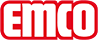 emco Bauemco DIPLOMAT Premium Large Con inserto Maximus e profilo raschiante 522 PL Maximus Ktipo522 PL Maximus Ktrafficoda normale a frequenteprofilo portanterealizzato in alluminio con isolamento acustico a calpestio sul fondoColore del profilo di supportoColori anodizzati con sovrapprezzo: EV3 oro, C33 bronzo medio, C35 nero oppure C31 acciaio inoxaltezza appr. (mm)22Superficie di calpestioL'elegante inserto Maximus spicca tra la folla con il suo velluto trapuntato di alta qualità e il design di alta gamma. Il profilo aggiuntivo aumenta il potere pulente.distanza profili standard ca. (mm)5 , distanziatore di gommaPorte girevoliPer le porte girevoli, i nostri tappeti sono disponibili con una distanza tra le barre di 3 mm in conformità alla norma DIN EN 16005.coloriantracite 80.02marrone 80.04rosso 80.07sfumature di nero 81.01nero 80.01colori specialiSono disponibili anche altri colori della nostra collezione asciugapassi.reazione al fuocoInserto con classificazione antincendio Bfl-s1 secondo EN 13501.collegamentocon cavo d'acciaio rivestito in plasticagaranziaLe condizioni di garanzia sono disponibili all’indirizzo:Inserto certificato secondo la procedura TÜV PROFiCERT- product Interior (standard)Regolamento francese COVLEED v4 (fuori dal Nord America)BREEAM Livello esemplareRegolamento belga VOCAgBB (Comitato per la valutazione della salute dei prodotti da costruzione)MVV TB Appendice 8, 9 / ABGMucchio di materiale100% PA 6.6 (poliammide)Carico di classeInserto adatto all’edificio 33DimensioniLarghezza del tappeto:.........................mm (lunghezza asta)Profondità del tappeto:.........................mm (direzione di marcia)Dati BIMI dati BIM possono essere scaricati dal sito https://www.emco-bau.com/pim/bim-daten-GER.zip.contattoemco Bautechnik GmbH · Breslauer Straße 34 - 38 · 49808 Lingen (Ems) Telefono: 0591/9140-500 · Fax: 0591/9140-852 e-mail: bau@emco.de · www.emco-bau.com